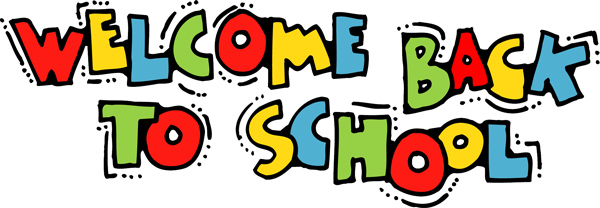 GT Coordinators MeetingSWAECAugust 25, 20179:00-12:00ADE Zoom Meeting12:00-1:00Lunch1:00-2:00Dates for the yearAGATE - AAGEA2:00 - 3:00Escape the Classroom - Digital versionGT Coordinators Information:*Program Approval*Monitoring3:00-4:00Curriculum Ideas for the yearAttended:Charlotte McCauleyTricia HudsonKenneth StewartCynthia WardTraci RuckerMaci CurtisKristina GaylordGwen Adams